Kurt MartinInformational Interview #3Dr. NaomiOn Wednesday, Oct. 17, for my third informational interview, I sat down with Clint Wright who is the Broadcast Studio Managing Engineer here at Longwood. On a daily basis, Clint manages the studio in French Hall, interacts and supports students and clients, and sometimes teaches classes in instances that Professor Halliday, and Dr. Stouffer cannot. Clint constantly helps students with projects and is always giving his informed opinion to assist students in the best way possible. For this interview I wanted to get to know Clint more as a person and learn his path to where he is today. My questions were….What did you do that led you to this career?How did you become interested in this field? What are they keys in your mind to finding a job? How much time do you dedicate to this job? (Lifeview)What do you do on a daily basis?What is your favorite part about your job? (Workview)What does a student need to do now to get a job like this?Clint told me that networking is one of the most important things you can do to find a job. Building those relationships with all types of people are very important because it can directly lead to a job, like it did for Clint. Another thing that is very important for finding a job like his, is shooting video, and a lot of it. Having experience with a camera and knowing the basics of how to operate one will go a long way. Clint talked about how we as students have a great opportunity now with the great technology that is in French, and we should use it as much as possible to gain experience with the equipment. Having real world experience is so important in any career according to Clint. I am interested in this career a lot. Being in the studio brings me happiness and I really have found a niche in there. When I am on camera I feel like I’m where I belong. I also enjoy working with the equipment to make sure everything runs smoothly for production. I need to work more with people like Clint to deepen my knowledge of the studio, as broadcast is something that I am deeply interested in.  I am with the Big South Network, which gives me a little bit of that real-world experience that is needed, and I am constantly in the studio, working to brush up on my skills and talents to produce bigger and better content every time! Clint is sort of a mentor to me, and I feel having people like him around is only going to make my road to a career better.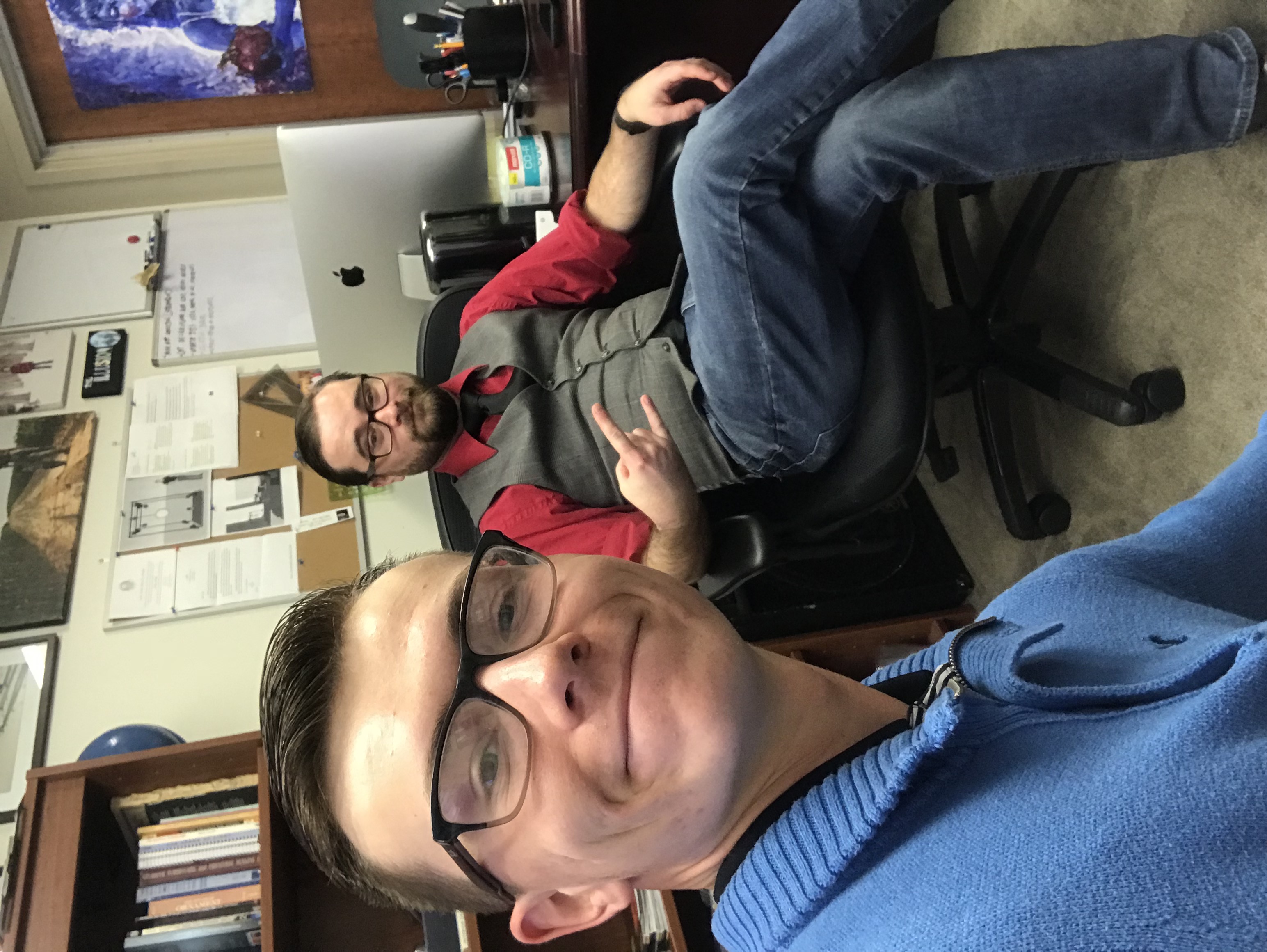 